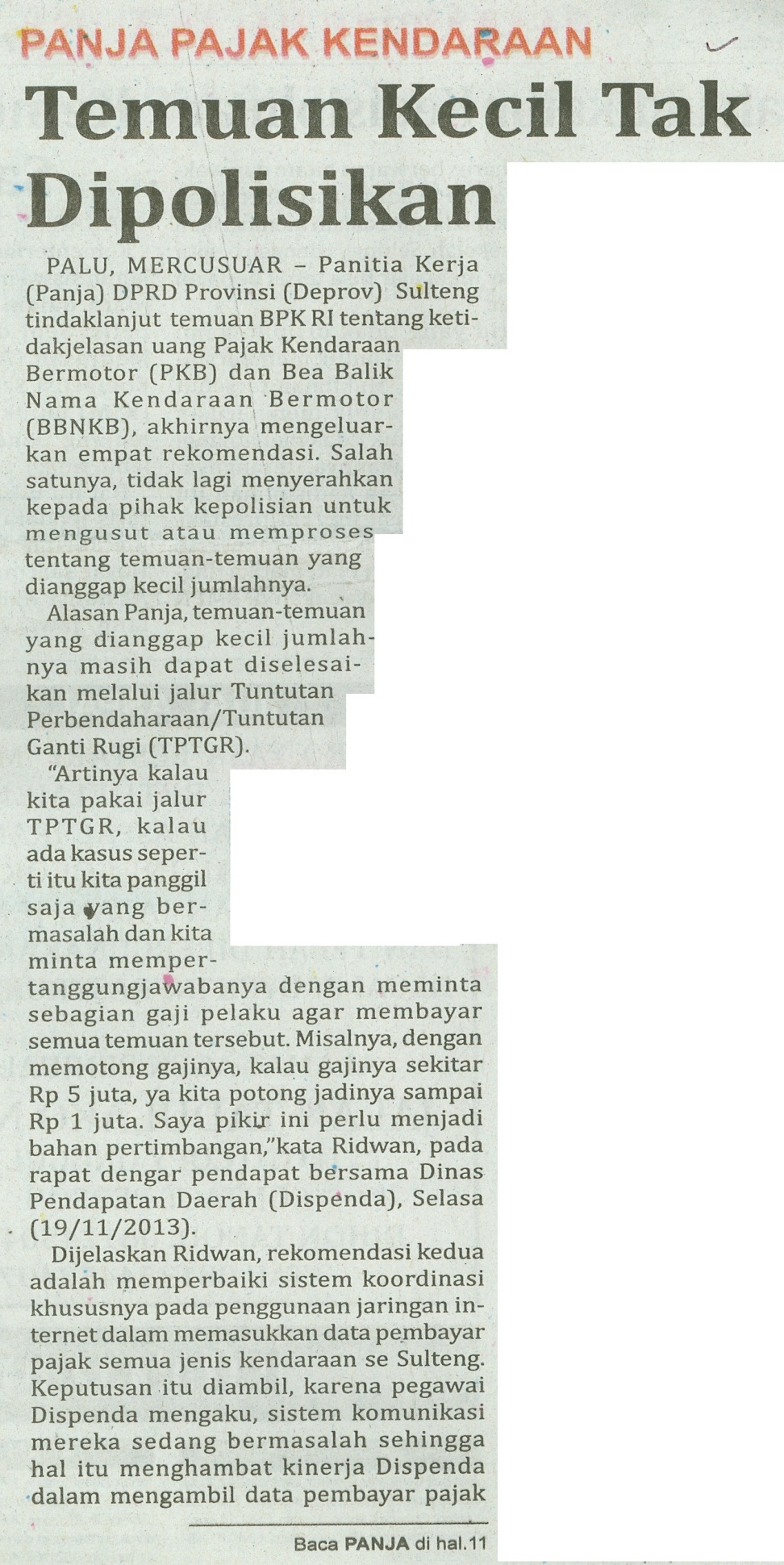 Harian    	:MercusuarKasubaudSulteng IHari, tanggal:Rabu, 20 November 2013KasubaudSulteng IKeterangan:Hal 1 Kolom 9 dan Hal 11 Kolom 1-3KasubaudSulteng IEntitas:Provinsi Sulawesi TengahKasubaudSulteng I